Questão 01. Sobre a localização dos povos pré-colombianos, marque a alternativa correta sobre a ordem: Maias, Incas e Astecas.a) Аmérіса Сеntrаl, Аmérіса dо Ѕul, Аmérіса Сеntrаlb) Аmérіса dо Ѕul, Аmérіса Сеntrаl, Аmérіса dо Ѕulc) Аmérіса dо Ѕul, Аmérіса Сеntrаl, Аmérіса Сеntrаld) Аmérіса Сеntrаl, Аmérіса Сеntrаl, Аmérіса dо Ѕul   Resposta letra: AQuestão 02. A capital asteca impressionou os espanhóis pela quantidade de habitantes (estima-se um número entre 200.000 e 300.000 habitantes) e pela grandiosidade das construções. Os espanhóis a conquistaram em 1521 sob a liderança de Hernán Cortés. Estamos falando de:a) Teotihuacanb) Calpullic) Tenochtitlán   Resposta letra: Cd) YucatãQuestão 03. Qual era a base da economia asteca?a) A base da economia asteca era a pecuária – com a criação de gado -, o comércio e o artesanato.b) A base da economia asteca era a pecuária – com plantações de cereais e milhos -, a pecuária – com a criação de gado – e o artesanato.c) A base da economia asteca era o comércio e a pecuária – com a criação de gado.d) A base da economia asteca era a agricultura – com plantações de cereais e milhos, batata e cacau -, o comércio e o artesanato.

Resposta letra D)Questão 04. O fim da civilização asteca se deve principalmente:a) à superioridade bélica dos invasores espanhóis.  Resposta letra A)b) às guerras internas que desestabilizaram o Império Asteca.c) a catástrofes naturais que mataram e destruíram uma parte expressiva do Império Asteca.d) à incapacidade de controlar suas próprias finanças. Questão 05. Leia as afirmações a respeito da Civilização Maia e marque a alternativa incorreta:a) Vivia em cidades-estado independentes.b) Quando os espanhóis chegaram, os maias estavam no auge e dominavam vários povos nas proximidades.  c) Formava uma sociedade extremamente hierarquizada.d) Possuía uma religião politeísta, ou seja, constituída por vários deuses.    Resposta letra: BQuestão 06. A organização social maia se definia em três camadas sociais. Quais eram elas?a) Líder religioso; servidores do Estado e trabalhadores braçais e agricultores.b) Líder religioso; grandes fazendeiros e trabalhadores braçais e agricultores.c) Família real; líder religioso e trabalhadores braçais e agricultores.d) Família real; servidores do Estado e trabalhadores braçais e agricultores.  Resposta letra D)Questão 07. A cultura maia, uma das mais importantes do mundo pré-colombiano, floresceu na região que hoje corresponde ao(s):a) norte de Guatemala, Belize, parte de El Salvador, Honduras e sudeste do México.  Resposta letra A)b) Paraguai e Bolívia.c) Brasil e Venezuela.d) Uruguai, Argentina e sul do Chile.Questão 08. O termo “Inca”, apesar de estar associado a uma civilização pré-colombiana, não designa uma etnia, mas sim seu governante. O Inca era considerado descendente direto do Deus Sol. Isso o tornava legislador, executor das leis e comandante supremo do exército. Qual era, então, a etnia dominante governada pelo Inca e em que região da América ela se desenvolveu?a) Etnia Bantu, que se desenvolveu na região norte da América do Sul, sobretudo nos atuais Peru e Equador.b) Etnia olmeca, que se desenvolveu no atual México e que deu origem aos astecas, posteriormente.c) Etnia Quíchua, que se desenvolveu na região norte da América do Sul, sobretudo nos atuais Peru e Equador. Resposta letra C)d) Etnia tupi-guarani, que se desenvolveu na região da Amazônia e compreende a atual Colômbia e o atual estado do Amazonas.Questão 09. Escreva o nome dos integrantes da sociedade inca, utilize as palavras do quadro para resolver a questão.a) _____Sapa Inca______: imperador supremo e proprietário de tudo.b) _______Sacerdotes_______: habitavam os templos e realizavam as cerimônias religiosas.c) _____Camponeses ou agricultores_____: moradores dos ayllus, trabalhavam na produção de alimentos.d) _____Guerreiros________: responsáveis pelas guerras e proteção dos territórios.Questão 10. O que eram os Ayllus na sociedade inca?a) Templos religiosos destinados ao culto do deus Sol.b) Comunidades formadas por pequenas famílias, que cultivavam um pedaço de terra. Resposta letra B)c) Local de criação das lhamas, vicunhas e alpacas.d) Chefe guerreiro do exército inca.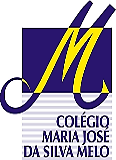 COLÉGIO MARIA JOSÉ DA SILVA MELOCOLÉGIO MARIA JOSÉ DA SILVA MELOCOLÉGIO MARIA JOSÉ DA SILVA MELOCOLÉGIO MARIA JOSÉ DA SILVA MELOQUANTIT.________QUALIT. ________NOTA______Série: 7° ano fund.Professor(a): Fernanda Aparecida Data:       /04/2021 Data:       /04/2021QUANTIT.________QUALIT. ________NOTA______Série: 7° ano fund.Professor(a): Fernanda Aparecida Data:       /04/2021 Data:       /04/2021QUANTIT.________QUALIT. ________NOTA______Nome:Nícolas Medeiros De Rezende SousaNome:Nícolas Medeiros De Rezende SousaNome:Nícolas Medeiros De Rezende SousaNºQUANTIT.________QUALIT. ________NOTA______VERIFICAÇÃO DA APRENDIZAGEM DE HISTÓRIAVERIFICAÇÃO DA APRENDIZAGEM DE HISTÓRIAVERIFICAÇÃO DA APRENDIZAGEM DE HISTÓRIAVERIFICAÇÃO DA APRENDIZAGEM DE HISTÓRIAVERIFICAÇÃO DA APRENDIZAGEM DE HISTÓRIAVERIFICAÇÃO DA APRENDIZAGEM DE HISTÓRIAVERIFICAÇÃO DA APRENDIZAGEM DE HISTÓRIA